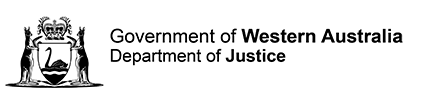 Enduring Power of AttorneyInformation KitEnduring Power of Attorney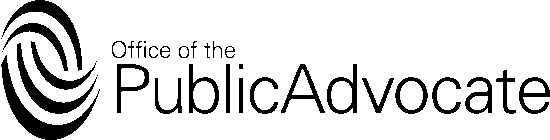 Information KitThis information kit has been prepared by the Office of the Public Advocate to give people a basic understanding of enduring powers of attorney and to assist them in completing the form. If you are completing an enduring power of attorney and you have specific or complex issues, it is recommended that you seek legal advice.For more information about enduring powers of attorney and the role of an attorney, including a comprehensive guide to enduring powers of attorney, visit the Office of the Public Advocate’s website www.publicadvocate.wa.gov.auor call the office’s telephone advisory service on 1300 858 455.Additional copies of this kit can be downloaded for free from the Office of the Public Advocate’s website. If you are unable to do this, contact the Office of the Public Advocate on 9278 7300 for options to get printed copies of the kit.DisclaimerThe materials presented in the kit are provided voluntarily as a public service. The information and advice provided is made available in good faith but is provided solely on the basis that readers will be responsible for managing their own assessment of the matters discussed herein and that they should verify all relevant representations, statements and information. Neither the State of  (“State”) nor any agency or an instrumentality of the State shall be responsible for any loss or damage howsoever caused and whether or not due to negligence arising from the use or reliance on any information or advice provided in the kit. Changes in circumstances after the date of publication of the Publication may impact upon the currency of the information contained in the Publication. No assurance is given that the information contained in the Publication is current at the time it is provided to the reader.Copyright in this kit and its content is owned by the State of Western Australia. You may copy and distribute this kit in unaltered form only for your personal
non-commercial use. Apart from any fair dealing permitted under the Copyright Act 1968, you may not reproduce or communicate the whole or any part of this kit for commercial purposes without prior express written permission, requests for which should be directed by letter to the Public Advocate.© State of Western Australia 2018Contents1.0	What is an enduring power of attorney?					2What is the difference between ‘sole’, ‘joint’and ‘joint and several’ attorneys?					21.2	What is a substitute attorney?					22.0	Why appoint an attorney?							23.0	Who can appoint an attorney?						3What if I cannot read or write, sign my nameand/or understand English?						44.0	Who can be appointed as an attorney?					45.0	What should I consider when choosing an attorney?			56.0	How do I appoint an attorney?						57.0	When does an enduring power of attorney come into operation?		68.0	What should I do with my enduring power of attorney whenI have completed it? 								68.1	Do I need to lodge my enduring power of attorney with
Landgate?								79.0	Can an enduring power of attorney be cancelled?				810.0	How to complete the enduring power of attorney form			9AppendicesAppendix A: Certifying copies of documents						14Appendix B: People authorised to witness enduring powers of attorney		15Appendix C: Marksman and readover clauses					17Appendix D: Contact details of relevant agencies					191.0		What is an enduring power of attorney?An enduring power of attorney is a legal document which allows you (the donor) to appoint a person or agency of your choice to make financial and/or property decisions on your behalf. This person or agency (the donee) becomes your attorney.An enduring power of attorney cannot be used to appoint someone to make personal, lifestyle or treatment (medical and health care) decisions on your behalf. If you want to appoint someone to make these kinds of decisions, you may want to make an enduring power of guardianship. For more information about enduring powers of guardianship visit the Office of the Public Advocate’s website – www.publicadvocate.wa.gov.au.1.1	What is the difference between ‘sole’, ‘joint’ and ‘joint and several’ attorneys?A sole attorney is one person appointed as attorney.Joint attorneys are two people appointed as attorney, who must act together and agree on all decisions that are made.Joint and several attorneys are two people appointed as attorney, who can make decisions independently or together.1.2		What is a substitute attorney?A substitute attorney is a person you can appoint to act as your attorney in the event that your originally appointed attorney is ever unavailable, unsuitable or unable to act as your attorney.2.0		Why appoint an attorney?By appointing an attorney, your property and financial affairs can continue to be managed in your best interests, even if you become unable to manage them yourself.You can authorise your attorney to make property and financial decisions on your behalf:(a)	at anytime, including while you still have legal capacity:you may choose to appoint an attorney with the authority to make property and financial decisions on your behalf at anytime, because it is difficult for you to attend to these matters yourself. For example, if you are travelling overseas and are unable to attend financial institutions or if you are unwell and physically unable to leave home.or(b)	only if you lose legal capacity:you may choose to appoint an attorney whose authority only starts in the event that you lose legal capacity. This person will only be able to legally act as your attorney after the State Administrative Tribunal determines you have lost capacity. You may prefer this option because you want to continue to manage your financial affairs while you have capacity and have an independent authority determine if you ever lose capacity. The independent authority (the Tribunal) will then authorise your attorney to begin acting on your behalf.The ability to appoint an attorney who can continue to make decisions on your behalf after you lose legal capacity, is what makes an enduring power of attorney different to an ordinary power of attorney. An attorney who is appointed under an ordinary power of attorney, loses the power to act as your attorney if you lose legal capacity. An enduring power of attorney on the other hand, enables you to appoint an attorney who will be able to continue acting as your attorney, even if you lose legal capacity. The power ‘endures’ beyond your loss of capacity.3.0		Who can appoint an attorney?If you are 18 years of age or older and have full legal capacity (that is, you can make a formal agreement, you understand that you are appointing someone to manage your financial affairs, you are able to understand the implications of statements contained in the document and you understand your attorney does not need to discuss their actions with you), you can appoint an attorney by making an enduring power of attorney.If you are considering making an enduring power of attorney but your capacity to do so might be questioned, you are advised to seek the opinion of at least one doctor qualified to assess your capacity. When seeking this opinion, you should advise the doctor of your intention to make an enduring power of attorney and request a written report on the assessment which clearly states whether or not you have capacity.If you require an assessment of your capacity and English is not your first language, it is recommended you have an accredited interpreter attend the assessment.If you are assessed as having full legal capacity it is advisable that the doctor who made the assessment, be one of the two people who witness your enduring power of attorney.If you are assessed as not having capacity, you will be unable to make an enduring power of attorney.Making an enduring power of attorney on behalf of another person is not possible under any circumstance. If a person has lost capacity and financial decisions are required it may be necessary to make an application to the State Administrative Tribunal for the appointment of an administrator.3.1		What if I cannot read or write, sign my 		name and/or understand English?Being unable to read or write, sign your name or understand English will not prevent you from making an enduring power of attorney.If you are unable to sign your name, because for example:you understand English but cannot writeyou understand English but cannot read or writeyou do not understand English and cannot write.A mark of any kind, including an initial, cross or even a thumb print is sufficient. However, an explanatory clause known as a ‘marksman clause’ will need to be included in your enduring power of attorney.If you cannot understand English, the form must be read to you by an accredited interpreter to ensure you understand exactly what you are doing by completing an enduring power of attorney. An explanatory clause known as a ‘readover clause’ must be inserted into your enduring power of attorney stating that the form has been read to you by an accredited interpreter and that you understand the effect of making an enduring power of attorney.The Public Advocate recommends that you seek legal advice (from a solicitor or community legal centre) if a marksman or readover clause needs to be included in the enduring power of attorney.Examples of marksman and readover clauses can be found at Appendix C.4.0		Who can be appointed as an attorney?You can appoint anyone as your attorney, provided they are 18 years of age or older and have full legal capacity.Your attorney does not need to live in , although their availability and ability to make property and financial decisions on your behalf from another State or country should be considered.5.0		What should I consider when choosing 		an attorney?Who you appoint as your attorney is a very important decision. This person will be responsible for managing your financial security and therefore the decisions this person makes, can have a significant influence on your lifestyle.When choosing an attorney, it is recommended that you consider:Is this person trustworthy and likely to always act in my best interests?Is this person willing to take on the responsibilities of the role?Is this person capable of dealing with all of my property and financial matters?Is this person capable of keeping accurate records and accounts of all of my property and financial transactions?Does this person live in close enough proximity to be able to physically attend to these matters?Could my choice of attorney create conflict within my family?Although it appears immediately obvious that I should appoint a particular family member as my attorney, do they have the skills that they would need for the role?If I am appointing joint attorneys, will they be able to work well together?If I am appointing joint and several attorneys, although they will legally be able to make decisions independently of each other, will they be able to do so in a co-operative way that is in my best interests?If I am married/have a de facto partner, have I considered appointing my spouse/de facto partner? Because if I appoint someone else, they (my attorney) will have the power to make property and financial decisions on my behalf, rather than my spouse/de facto partner.If you are considering appointing a professional or body corporate as your attorney, the Public Advocate recommends that you seek legal advice.6.0		How do I appoint an attorney?To appoint an attorney you must complete an enduring power of attorney form. To be legally enforceable, your enduring power of attorney must be in the form, or substantially in the form, specified in Schedule 3 of the Guardianship and Administration Act 1990. The form designed by this office meets these requirements.Step-by-step instructions on how to complete the form can be found at section 10.0 of this kit.7.0		When does an enduring power of 			attorney come into operation?When you complete your enduring power of attorney form, you have two choices regarding when your attorney can start to make your property and financial decisions:immediatelyoronly in the event that you lose legal capacity (therefore your attorney’s authority will only start after the State Administrative Tribunal determines that you have lost capacity).Choosing to have your attorney’s authority start immediately does not mean that your attorney must start making your financial decisions immediately. You can continue to manage your financial affairs, but know that if you lose capacity, your attorney can start making these decisions for you. Your attorney must act in accordance with your instructions while you have capacity.8.0		What should I do with my enduring 			power of attorney when I have 				completed it?There is no register for enduring powers of attorney in . Therefore it is your responsibility to ensure all relevant people are provided with a copy of your enduring power of attorney.However, if you own property, your enduring power of attorney can be lodged with Landgate (see section 8.1 for more information).The Public Advocate recommends that you make certified copies of your enduring power of attorney and provide them to your attorney, any relevant family members or friends, financial institutions and insurance companies (see appendix A for information on certifying copies).Keeping a list of who you have provided a copy of your enduring power of attorney to, will make it easier if you decide to cancel the power in the future (see section 9.0 of this kit for information about cancelling an enduring power of attorney).Your original enduring power of attorney should be stored in a safe place, possibly with other important documents you have made, such as your enduring power of guardianship, advance health directive and Will. It is also highly recommended that you tell your attorney where your original enduring power of attorney is stored, so they can access it if required.8.1	Do I need to lodge my enduring power of attorney with Landgate?Landgate is the State Government authority, which maintains the register of land ownership in .Landgate require an original enduring power of attorney to be held on their records at the time of a property transaction. As you should retain an original enduring power of attorney yourself, it is recommended that at the time of completing your enduring power of attorney, you make two originals (that is, you complete two identical enduring powers of attorney at the same time).If you own a property, you may wish to lodge your enduring power of attorney with Landgate so that if transactions relating to that property need to be made in the future by your attorney, their authority to do so will be recognised. If you want to lodge your enduring power of attorney with Landgate, you must do so within three months of making it.If you have not lodged your enduring power of attorney and have lost capacity at the time of the property transaction, your attorney will be required to complete a Statutory Declaration stating the enduring power of attorney is still in effect. Alternatively the attorney may seek an Order from the State Administrative Tribunal stating the enduring power of attorney is in effect. They can then lodge it with Landgate to enable them to carry out property transactions.A fee is charged for lodging or revoking an enduring power of attorney with Landgate.9.0		Can an enduring power of attorney be 		cancelled?While you have capacity:You can cancel your enduring power of attorney at anytime while you have legal capacity. It is recommended that you do so in writing. A letter explaining that you wish to cancel (revoke) your enduring power of attorney, should be given to your attorney and any other interested party to whom you had provided a copy of your enduring power of attorney. Where possible, you should collect the copies of your enduring power of attorney that you circulated and destroy them.If your attorney is no longer willing or able to act in the role, and you still have capacity, written renouncement should be provided to you by the attorney and the same process followed, as described above.Following the revocation of an enduring power of attorney, if you make a new enduring power of attorney it is recommended that you attach the old enduring power of attorney and the written revocation to it, to make it clear which enduring power of attorney is in force.If your enduring power of attorney has been lodged with Landgate, a revocation of your enduring power of attorney will not take effect until the revocation is also lodged with Landgate.It is recommended that you contact Landgate for the type of information they require on the written revocation.If you have lost capacity:You cannot cancel your enduring power of attorney if you have lost legal capacity. This is a safeguard against people taking advantage of someone after they have lost capacity.If you have lost capacity and you or another relevant person believe that the attorney is not acting in your best interests, an application must be made to the State Administrative Tribunal. The Tribunal will then decide if the enduring power of attorney should be cancelled (revoked).Similarly, an application must be made to the State Administrative Tribunal if you have lost capacity and your attorney is no longer willing or able to act in the role.10.0	How to complete the enduring 				power of attorney formThese instructions refer to the form at the back of this kit.At the top of the form, in the spaces provided, insert:• the date (day, month and year) you are completing yourenduring power of attorney form• your full name• your residential address• your date of birth (day, month and year).1 Appointment of attorney(s)If you want to appoint one person as your sole attorney, write their full name and address in the space provided at clause 1, under the heading ‘sole attorney’.To make your choice clear, you could then cross out and initial the following two sections, which are titled ‘joint attorneys’ and ‘joint and several attorneys’.ORIf you want to appoint two people as joint attorneys (i.e. they must act together and agree on all decisions), write their full names and addresses in the space provided at clause 1, under the heading ‘joint attorneys’. To make your choice clear, you could then cross out and initial the section above (which is titled ‘sole attorney’) and the section below (which is titled ‘joint and several attorneys’).ORIf you want to appoint two people as joint and several attorneys (i.e. be able to make decisions together or independently), write their full names and addresses in the space provided at clause 1, under the heading ‘joint and several attorneys’.To make your choice clear, you could then cross out and initial the two sections above (which are titled ‘sole attorney’ and ‘joint attorneys’).Note: You can only appoint a maximum of two attorneys to act jointly or jointly and severally.1a Appointment of substitute attorney(s)If you do not want to appoint a substitute attorney, you can leave clause 1a blank. Or to make your choice clear, you could cross out and initial clause 1a.ORIf you want to appoint one or more substitute attorneys, you need to complete the relevant part of clause 1a as follows:You can either appoint:-	a sole substitute attorney,-	joint substitute attorneys, or-	joint and several substitute attorneys.If you want to appoint a sole substitute attorney, write their full name and address in the space provided and then write the name of your attorney (for whom they will act in substitution), in the space provided after ‘In substitution of’.ORIf you want to appoint two substitute attorneys, write their full names in the spaces provided under the heading ‘Joint/Joint and several substitute attorneys’ (maximum of two) and to make your choice clear, you could cross out and initial the section above titled ‘Sole substitute attorney’.If you want your substitute attorneys to act jointly (i.e. have to act together and agree on all decisions), cross out and initial the words ‘jointly and severally to be my substitute attorneys’.ORIf you want your substitute attorneys to act jointly and severally (i.e. be able to make decisions together or independently), cross out and initial the words ‘jointly to be my substitute attorneys’.If you want to appoint two attorneys in substitution of a sole attorney; or a sole attorney in substitution of joint, or joint and several original attorneys, the Public Advocate recommends that you seek legal advice.When appointing a substitute you must specify in the space provided, the circumstances in which you want your substitute to act.For example:If either of my joint attorneys is unable to continue in the role for any reason, then the substitute attorney named here is to take the place of either attorney.If my sole attorney is overseas for periods of three months or more at any time, my substitute attorney is to act in his/her place.2 AuthorisationYou are not required to do anything at section 2. It is simply a legal statement that you are authorising your attorney to act on your behalf as an attorney. If you mark or cross out this section, you could invalidate your enduring power of attorney.3 Conditions or restrictionsIf you have any conditions or restrictions that you want your attorney to act under, this section needs to be completed accordingly.It is recommended that you seek legal advice if this is the case, as the incorrect completion of this section could limit your attorney’s ability to carry out the role or may invalidate your enduring power of attorney.ORIf you do not have any conditions or restrictions, to make this clear, you could cross out and initial this section.4 Choosing when your enduring power of attorney startsYou must make a choice at this section of the form to ensure your enduring power of attorney is valid. To indicate your choice, you need to cross out and initial the option you DO NOT want to apply.If you want your attorney’s power to start immediately (i.e. as soon as you have completed the form and had it appropriately witnessed and accepted), cross out and initial part b of clause 4.ORIf you want your attorney’s power only to start in the event that you lose legal capacity, cross out initial part a of clause 4. If you ever lose capacity, your attorney will have to make an application to the State Administrative Tribunal for a declaration that you have lost capacity, before they can start acting as your attorney.Signing the enduring power of attorneyYou (the donor), must sign your enduring power of attorney form with your usual signature, in the space provided, in front of two witnesses.If you are unable to sign the form yourself, you will need to insert a marksman clause into your enduring power of attorney. The Public Advocate recommends that you seek legal advice (from a solicitor or community legal centre) if this is the case.Witnessing the enduring power of attorneyWhen you sign your enduring power of attorney form, your signature must be witnessed by two people.Both witnesses must:	-  be present when you sign the form-  be 18 years of age or older-  have full legal capacityAt least one of your witnesses must be a person authorised to witness statutory declarations under the Oaths, Affidavits and Statutory Declarations Act 2005 (see Appendix B). You may choose to have two authorised witnesses, but this is not essential.The person who is not an authorised witness must not be a party to the enduring power of attorney (i.e. a witness cannot be a sole, joint or substitute attorney or a person involved in a marksman or readover clause in the enduring power of attorney).It is however also recommended that the authorised witness is not a party to the enduring power of attorney, and can be seen as an independent witness.After you sign your enduring power of attorney , both witnesses must (in the spaces provided on the form):	-  sign with their usual signature	-  write their full name and address	-  state their occupation (if an authorised witness).Acceptance of the enduring power of attorneyYour attorney(s) do not need to be present when you complete and sign your enduring power of attorney. The document is not complete however, until your attorney(s) complete and sign the acceptance section of the form. It is recommended that this be done as soon as possible after you have completed and signed your enduring power of attorney.Sole and joint attorneys (appointed under section 1 of the form) must: - write their full name in the space provided at section 1 of the acceptance section of the form,- cross out and sign either ‘a’ or ‘b’ to acknowledge when the enduring power of attorney comes into effect. This must be the same as at section 4 of the form, and - sign the form with their usual signature and date it, in the spaces provided at section 1 of the signature section of the form.Sole and joint substitute attorneys (appointed under section 1a of the form) must: - write their full name in the space provided at section 1a of the acceptance section of the form, - cross out and sign either ‘a’ or ‘b’ to acknowledge when the enduring power of attorney comes into effect. This must be the same as at section 4 of the form, and - sign the form with their usual signature and date it, in the spaces provided at section 1a of the signature section of the form.Appendix ACertifying copies of documentsWhat is a certified copy?A certified copy is a photocopy of a document which has been certified as a direct copy of the original document.Who can certify a copy?There is no legislation in  that stipulates either how to certify a copy of a document or who can do it. However, it is usual for documents to be certified by a person who is authorised as a witness for statutory declarations under the Oaths, Affidavits and Statutory Declarations Act 2005 (see Appendix B).How do I certify a copy?Before certifying a document, you must ensure that the copy to be certified is an identical copy of the original. A suggested wording for the certification is as follows:I certify that this appears to be a true copy of the document produced to me on <date>.Signature										Name											Qualification (e.g. Justice of the Peace, Doctor)				The person certifying the document is stating their opinion that the document is a true copy, not that the original document is authentic. Certifying a copy does not in any way ‘authenticate’ either the copy or the original document.Documents in languages other than EnglishYou should not certify a document in a language other than English unless you can be sure that the original and the copy are identical. A solution to this is to have the original photocopied in your presence.Multiple-page documentsIf the original is a multiple-page document, each page must be checked against the copy to ensure that it is correct. You can then proceed as follows:• sign or initial each page• number each page of the copy as ‘page 1 of 40’, ‘page 2 of 40’ and so on• certify the last page as follows:I certify that this <number of pages> page document, each page of which I have numbered and signed/initialled, appears to be a true copy of the document produced to me on <date>.Signature										Name											Qualification (e.g. Justice of the Peace, Doctor)				Appendix BPeople authorised to witness enduring powers of attorneyPlease note one of your witnesses must be from this list.Schedule 2 of the Oaths, Affidavits and Statutory Declarations Act 2005 lists the people who are authorised to witness declarations in .These are:Academics (post-secondary institution)AccountantsArchitectsAustralian Consular OfficersAustralian Diplomatic OfficersBailiffsBank managersChartered secretaries, governance advisers or risk managersChemistsChiropractorsCompany auditors or liquidatorsCourt officersDefence force officersDentistsDoctorsElectorate officers of a member of State ParliamentEngineersIndustrial organisation secretariesInsurance brokersJustices of the PeaceLandgate officersLawyersLocal Government CEOs or deputy CEOsLocal government councillorsLoss adjustersMarriage celebrantsMembers of ParliamentMinisters of religionNursesOptometristsPatent attorneysPhysiotherapistsPodiatristsPolice officersPost office managersPsychologistsPublic notariesReal estate agentsState and Commonwealth public servantsSettlement agentsSheriffs or deputy sheriffsSurveyorsTeachersTribunal officersVeterinary surgeonsand anyone authorised under the Commonwealth Statutory Declarations Act 1959 to take a statutory declaration.NOTE: No person under the age of 18 years is qualified to witness any Statutory Declarations or instruments.Different criteria apply for execution of an enduring power of attorney witnessed in places other than . If the enduring power of attorney is signed and witnessed elsewhere you should seek legal advice. The Oaths, Affidavits and Statutory Declarations Act 2005 which came into operation on 1 January 2006 abolished the Office of Commissioners and therefore the Commissioner for Declarations position in .If you need more information about a person’s eligibility to be a witness, see the Office of the Public Advocate’s website www.publicadvocate.wa.gov.au or call the Telephone Advisory Service 1300 858 455.Appendix CMarksman and readover clausesSamples of these clauses are included below for guidance. All witnesses should meet the requirements of any particular clause. Where necessary, an interpreter should sign the document as witness if qualified to do so or if not so qualified, sign in addition to the two qualified witnesses.1.	A person who understands English but cannot writeSigned by (name of marksman)							by making (his or her) mark, (he or she) being incapable of signing(his or her) name.Mark 											In the presence of (witness’s signature) 						(witness’s full name)								(witness’s address)									(occupation of witness) 								on (date) 										2.	A person who understands English but cannot read or writeSigned by (name of marksman) 							by making (his or her) mark, (he or she) being unable to read or write, after this instrument had been read and explained to (him or her) and (he or she) then appearing to understand fully its nature and effect.Mark 											In the presence of (witness’s signature) 						(witness’s full name) 								(witness’s address) 									(occupation of witness) 								on (date) 										3.	A person who does not understand English and cannot writeSigned by (name of marksman) 							by making (his or her) mark, (he or she) being unable to read in the English language after this instrument had been read and explained to (him or her)in (name of second language) 							by (name of interpreter) 								a person understanding both languages, (he or she) then appearing to understand fully its nature and effect.Mark 											In the presence of (interpreter’s signature) 					(interpreter’s full name) 								(interpreter’s address) 								on (date) 										4.	Execution by a person who does not understand English but whocan writeSigned by (name of person) 							(he or she) being unable to read in the English language after this instrument had been read and explained to (him or her)in (name of second language) 							by (name of interpreter) 								a person understanding both languages, (he or she) then appearing to understand fully its nature and effect.Mark											In the presence of (interpreter’s signature) 					(interpreter’s full name) 								(interpreter’s address) 								on (date) 										Appendix DContact details of relevant agenciesOffice of the Public AdvocateAddress:  PO Box 6293, East Perth  WA  6892Phone:  (08) 9278 7300Telephone Advisory Service:  1300 858 455Fax:  (08) 9278 7333Email:  opa@justice.wa.gov.auWebsite:  www.publicadvocate.wa.gov.auThe Public Advocate provides advice and information on guardianship and administration, enduring powers of attorney and enduring powers of guardianship. Further copies of this publication and a range of other publications are available to download from the office’s website.State Administrative Tribunal (the Tribunal)Phone:  (08) 9219 3111 or 1300 306 017Email:  sat@justice.wa.gov.auWebsite:  www.sat.justice.wa.gov.auThe State Administrative Tribunal can be contacted for information and advice on applications for guardianship, administration, enduring powers of attorney, enduring powers of guardianship and advance health directives. Information about how to apply to the Tribunal is also available on the Tribunal’s website.LandgatePhone:  (08) 9273 7373 
Email:  customerservice@landgate.wa.gov.auWebsite:  www.landgate.wa.gov.auPO Box 6293, East Perth WA 6892Phone:  (08) 9278 7300Telephone Advisory Service:  1300 858 455Fax:  (08) 9278 7333Email:  opa@justice.wa.gov.auWebsite:  www.publicadvocate.wa.gov.au